Kandideerimisvorm 2019Läänemere-sõbraliku taluniku vormi võib täita nii elektrooniliselt kui ka käsitsi, nii eesti kui ka inglise keeles. Kõiki vastuseid võib pikemalt täpsustada taotluse lisana. Taotluse palume saata elf@elfond.ee, kertu@elfond.ee või Eestimaa Looduse Fondi kontorisse (Lai 29, 51014,Tartu, Eesti) hiljemalt 21. aprilliks 2019 (k.a.).KANDIDAATNimi/nimed ja ettevõte nimiKirjuta siia!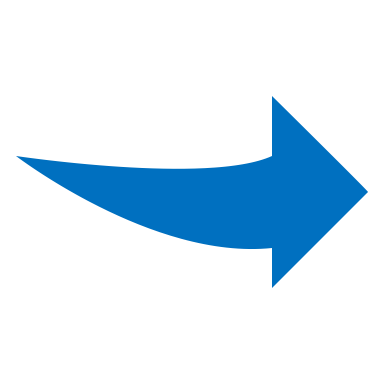 KontaktKoduleht, sotsiaalmeedia kanal jmtGEOGRAAFILISED TINGIMUSEDKus talu/ettevõte asub (täpne aadress koos riigi ja maakonnaga)?Kirjeldage üldiselt seda piirkonda (haritava maa mullatüübid, kliimatingimused)?MAJANDUSLIKUD TINGIMUSEDMillal talu/ettevõte loodi?Kirjeldage lühidalt ettevõtte/talu struktuuri: millist tüüpi ettevõte (pereettevõte, kooperatiiv vm)?Kui palju inimesi talus/ettevõttes töötab?Talu/ettevõtte suurus hektarites?Milline on teie põhiline tegevusala ja/või toodang, sh põldude/tootmismaa suurus (ha) ja loomade arv?Milline on teisted tegevused ja/või tootang? (sh tootmismaa suurus ha ja/või loomade arv)KESKKONNA TINGIMUSEDPalun kirjeldage, milliseid toitainete heite vähendamise meetmeid kasutatakse, sh lisaks seadusega nõutud miinimumile. Siia alla käib nii toitainete vette leostumise kui ka sõnnikus eralduvate gaaside vähendamine (vaata näiteid keskkonna meetmete nimekirjast)Kui palju pöörate tähelepanu oma tegevusvaldkonna uurimus- ja teadustööle? Kas olete kasutanud Eestis uuenduslikke viise, et toitainete kadu enda talus/ettevõttes vähendada?Palun kirjeldage ja näidake võimalusel mõõdetavalt, kuidas kasutusele võetud meede/meetmed vähendavad toitainete heidet (demonstratsioon, indikaatorid, mõõtmis- või vaatlustulemused).MUUD TINGIMUSEDKas kasutate veel mingeid kasulikke lahendusi? Näiteks meetodid pestitsiidide kasutamise ning kasvuhoonegaaside vähendamiseks, elurikkust hoidvad meetmed, hariduslik tegevus vms?Kas ja kuidas teete koostööd teiste talunike ja ettevõtetega?Palun kirjeldage lühidalt, milline on talu/ettevõtte üleüldine lähenemine toitaineringlusele ning keskkonnale.Kuidas me infot kasutameEuroopa Liidus isikuandmete ja privaatsuse nõuetest (GDPR) tulenevalt anname teada, miks me juuresolevas vormis olevaid andmeid vajame ja kuidas neid kasutame. Eestimaa Looduse Fond (ELF) kasutab konkursi kandidaatide isikuandmeid nagu nimi, aadress, telefon ja fotod ning videod, mida meile saadetakse, et valida välja kohaliku vooru võitja. Kohaliku vooru võitja andmed edastatakse Maailma Looduse Fondi (WWFi) rahvusvahelise konkursi žüriile, kes kasutab neid rahvusvahelise konkursi võitja välja selgitamiseks. ELF hoiab kandideerimisvormis edastatud andmeid turvaliselt ning ei edasta neid konkursivälistele osapooltele. Pärast rahvusvahelise vooru lõppemist kustutatakse kandidaatide andmed hiljemalt kuue kuu jooksul. Kohalike ning rahvusvaheliste võitjate andmeid hoitakse vähemalt üks aasta, et hoida võitjatega kontakti Läänemeresõbraliku taluniku konkursi ning nende võitjate reklaamimise eesmärgil, nt meedias, konkurssi tutvustavas brošüüris. Võitja kohta info avalikustamine lepitakse eelnevalt võitjaga kokku.   Olen nõus, et minu isikuandmeid kasutatakse ja säilitatakse Läänemere taluniku 2019 konkursi tegevuste raames.  